THE HONORS COLLEGE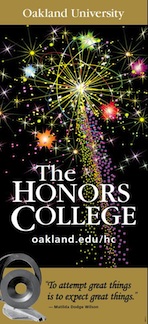 COMMUNITY SERVICE FORMThe Honors College Community Service experience (one sustained project, for a minimum of 10 hours, during one semester-fall, winter or summer) allows students the opportunity to work within and get to know their community and its needs.  It also provides students opportunities for service and leadership.*Students entering in 2016 are required to complete 10 hours of service per year. *Please print or type all answersName of Student ______________________________________________________________________________Last 4 digits of Grizzly ID _____________________________________________________________________Did you enter the HC:  before Fall 2016 or  Fall 2016 or later**If you entered Fall 2016 or later, is this for:  Year 1,  Year 2,  Year 3, or  Year 4Name of Supervisor ___________________________________________________________________________Name of Service Organization  ________________________________________________________________Brief Description of type of Service performed  _____________________________________________

__________________________________________________________________________________________________________________________________________________________________________________________________________________________________________________________________________________________________________Dates of Service: Total number of hours ________________ (weekly, bi-weekly, monthly) 						        (circle one)

Student Signature __________________________________________________	Date ______________________

Supervisor Signature  ______________________________________________	Date ______________________DateHoursDateHours